ILACEP Annual Individual Membership Application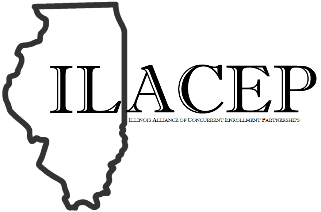 Application Type – Please circle one:        New Member	             Membership RenewalIndividual ($25 each member per year): Any non-profit organization, government entity or individual, not currently employed by an Institution of Higher Education, who supports the mission of ILACEP and concurrent enrollment. Member 1:Member 2:Member 3:Additional members can be added for $10 per year per memberAdditional Member 1:Additional Member 2:Please make checks payable to ILACEP and mail with a copy of this application to:Illinois Alliance of Concurrent Enrollment Partnershipsc/o Scott Wernsman, TreasurerJohn A. Logan College700 Logan College RoadCarterville, IL 62918Organization/Individual Name:Address:City:State:ZIP:Name:Position:Phone:Fax:Email:Name:Position:Phone:Fax:Email:Name:Position:Phone:Fax:Email:Name:Position:Phone:Fax:Email:Name:Position:Phone:Fax:Email: